	                      	 	 	проєкт Д.ЮЩУКА 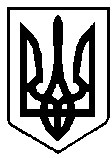 ВАРАСЬКА МІСЬКА РАДА ____ сесія  VIII скликання Р І Ш Е Н Н Я 10.02.2023                      	м.Вараш	№ 2320-ПРР-VIII-4320Про 	безоплатну 	передачу  комунального майна з балансового обліку КП «МЕМ» на балансовий облік управління освіти ВК ВМР    Розглянувши лист управління освіти виконавчого комітету Вараської міської ради від 30.01.2023 №5200-СЛ-91-23, враховуючи лист КП «МЕМ» від 03.01.2023 №4540-32-1-23, який зареєстрований у ВК ВМР 03.02.2023 за №764300-13-23, відповідно до статті 327 Цивільного кодексу України, статті 137  Господарського кодексу України, керуючись статтями 26, 59, 60 Закону України «Про місцеве самоврядування в Україні», за погодженням з постійною комісією з питань комунального майна, житлової політики, інфраструктури та благоустрою, Вараська міська рада   ВИРІШИЛА :  Погодити безоплатну передачу комунального майна з балансового обліку комунального підприємства «Міські електричні мережі» (код ЄДРПОУ 32631004) на балансовий облік управління освіти виконавчого комітету Вараської міської ради (код ЄДРПОУ 04590731), а саме:  об’єкт незавершеного будівництва -«Склад» (будівля складу №2), що знаходиться за адресою: Рівненська область, м. Вараш, вулиця Дачна, 3,  вартість 263 900, 00 грн.  Комунальному підприємству «Міські електричні мережі» (код ЄДРПОУ 32631004) безоплатно передати комунальне майно, зазначене у пункті 1 цього рішення, зі свого балансового обліку на балансовий управління освіти виконавчого комітету Вараської міської ради (код ЄДРПОУ 04590731), у відповідності до вимог чинного законодавства України. 2 Управлінню освіти виконавчого комітету Вараської міської ради (код ЄДРПОУ 04590731), прийняти на балансовий облік комунальне майно, зазначене у пункті 1 цього рішення, у відповідності до вимог чинного законодавства України, забезпечивши його бухгалтерський облік.  Контроль за виконанням цього рішення покласти на заступника міського голови з питань діяльності виконавчих органів ради Ігоря ВОСКОБОЙНИКА та комісію з питань комунального майна, житлової політики, інфраструктури та благоустрою.   Міський голова                                                                       Олександр МЕНЗУЛ  